ANEXO VDECLARAÇÃO DE INEXISTÊNCIA DE RENDADeclaro para os devidos fins que eu,  	 	,   RG   n°		, CPF    nº     .      .      -      ,    não    exerço    qualquer    atividade remunerada   desde		, por motivo de (explicitar a razão de ausência de atividade remunerada):   		 	. 	,	de	de 2022.Assinatura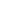 